Republic of the Philippines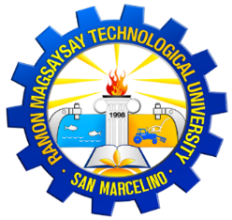 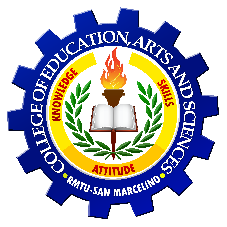 RAMON MAGSAYSAY TECHNOLOGICAL UNIVERSITYSan Marcelino CampusSan Marcelino, ZambalesCOLLEGE OF EDUCATION, ARTS AND SCIENCESFlexible Learning Activity (FLA) #1If I were an AnimalINSTRUCTIONSThink and reflect. If you were an animal, what animal would you be?Draw or paste the picture of the animal you have chosen to represent yourself in a short bond paper or letter size (8.5” x 11”). Present your work creatively. Write your name, and year and section at the back of your artwork.In another sheet of bond paper, write a short but comprehensive explanation why you have chosen such animal to represent you and your personality. Include the following heading in your work, Include the following heading at the back of your work, write it in the uppermost portion:NAME OF STUDENT							FLA # 1BSED II Biological Science 						Major 4 (Zoology)If I were an AnimalBring your FLA on November 8, 2017 (Wednesday) during our first formal discussion. You will present it in front of the class. Criteria for evaluating your work is as follows:Elements of design					15 pointsContent of the explanation				15 pointsOral presentation					10 points							40 pointsDANILO V. ROGAYAN JR.Instructor, Zoologydvrj11062017